Road Transport (General) (Application of Road Transport Legislation) Declaration 2009 (No 1)Disallowable instrument DI2009—20made under theRoad Transport (General) Act 1999, s13  (Power to exclude vehicles, persons or animals from road transport legislation)1	Name of instrument	This instrument is the Road Transport (General) (Application of Road Transport Legislation) Declaration 2009 (No 1).2	Commencement 	This instrument commences on 3 March 2009.3	Declaration	I declare that the road transport legislation does not apply to the ACT roads or road related areas used or impinged on by any competing vehicle participating in a special stage of:the 2009 Rally of  Testing Sessions from 3 March 2009 to 6 March 2009;the 2009 Rally of  Media Day on 6 March 2009; andthe 2009 Rally of  from 7 March 2009 to 8 March 2009.	This declaration has effect during the special stages of the event.	Indicative start times and start control close times for vehicles participating in each competitive special stage of the event are set out in the attached Event Itinerary and Schedule of Activities.	This declaration expires on 9 March 2009. For this declaration, the following definitions apply: Competing vehicle means:Any vehicle used for participating in a special stage of the event.Event means:2009 Rally of  from 3 March 2009 to 8 March 2009.Special stage means:The period from the time when an event official declares a special stage active for the testing sessions, media day and rally competition until the time when an event official declares course control for that special stage closed. The special stages are shown on the attached maps: Special Stage –Testing SessionsSpecial Stage  – Media Day; Special Stage 1 – Charcoal Kiln 1; Special Stage 2 – Fearnside 1;Special Stage 3 – Pipeline 1;Special Stage 4 – Charcoal Kiln 2;Special Stage 5 – Fearnside 2;Special Stage 6 – Pipeline 2;Special Stage 7 – Blue Tiles 1;Special Stage 8 – Castrol Corner 1;Special Stage 9 – Blue Tiles 2;Special Stage 10 – Castrol Corner 2;Jon StanhopeMinister for Transport24 February 2009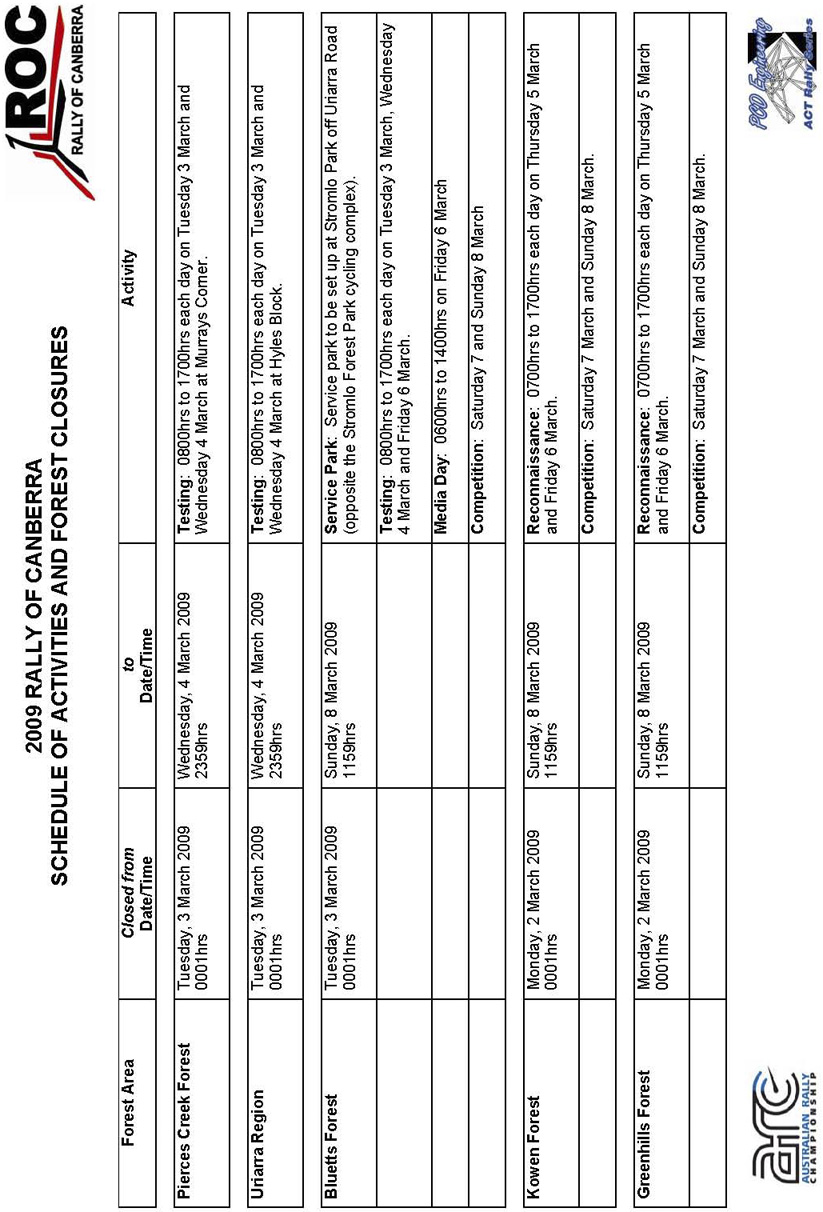 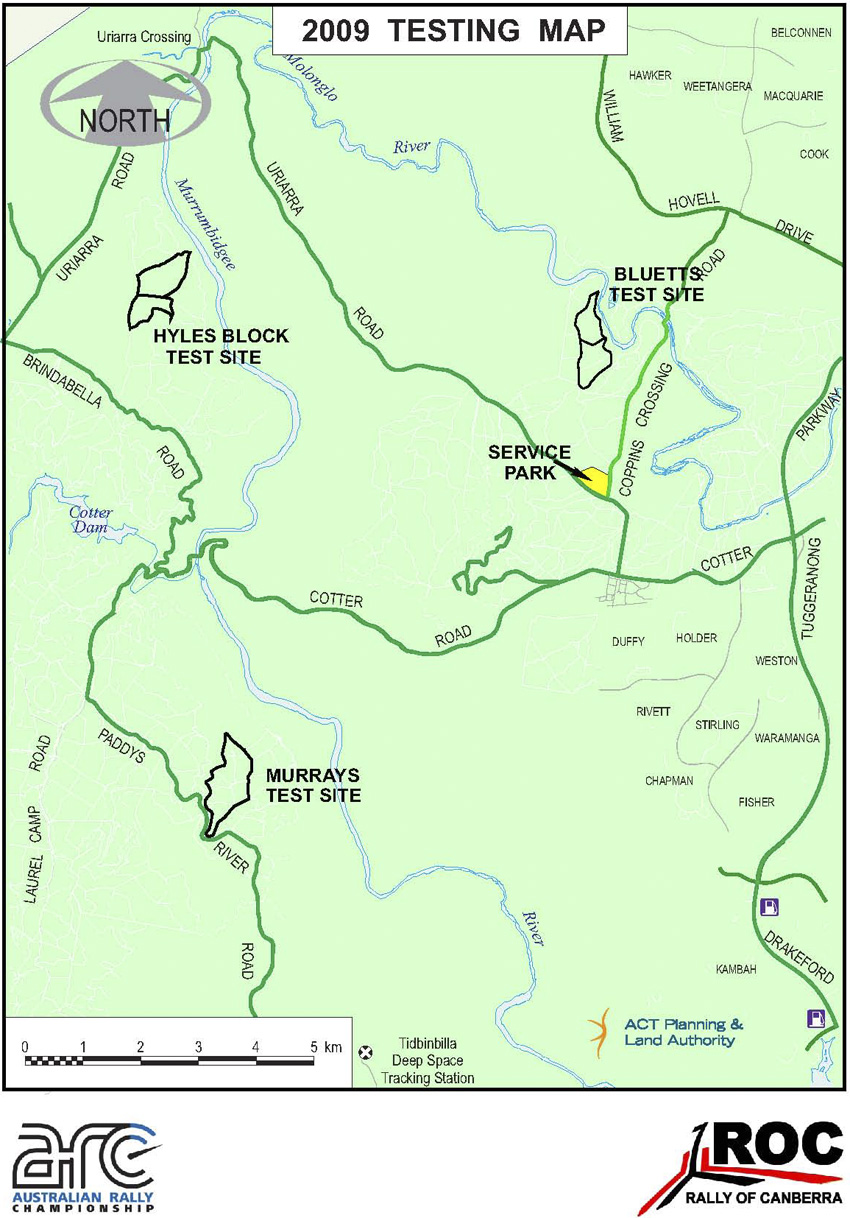 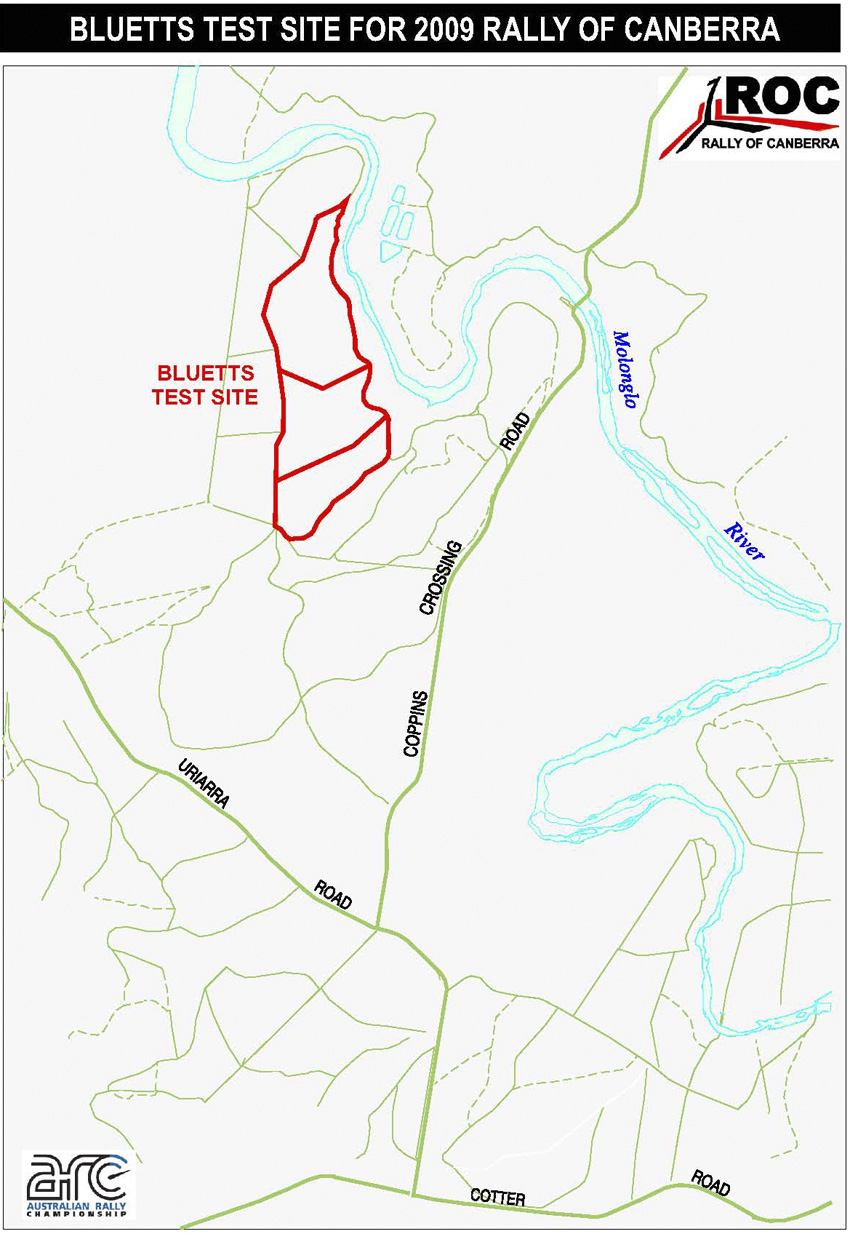 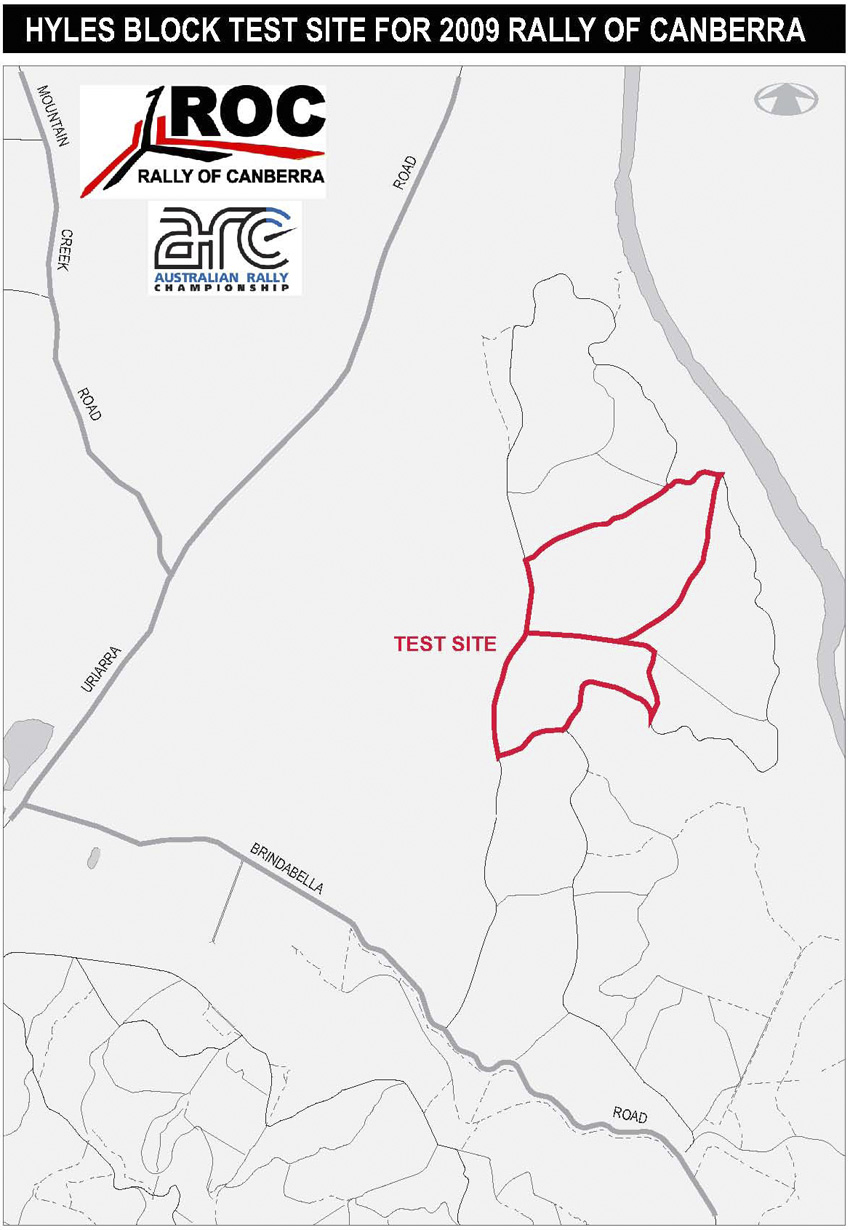 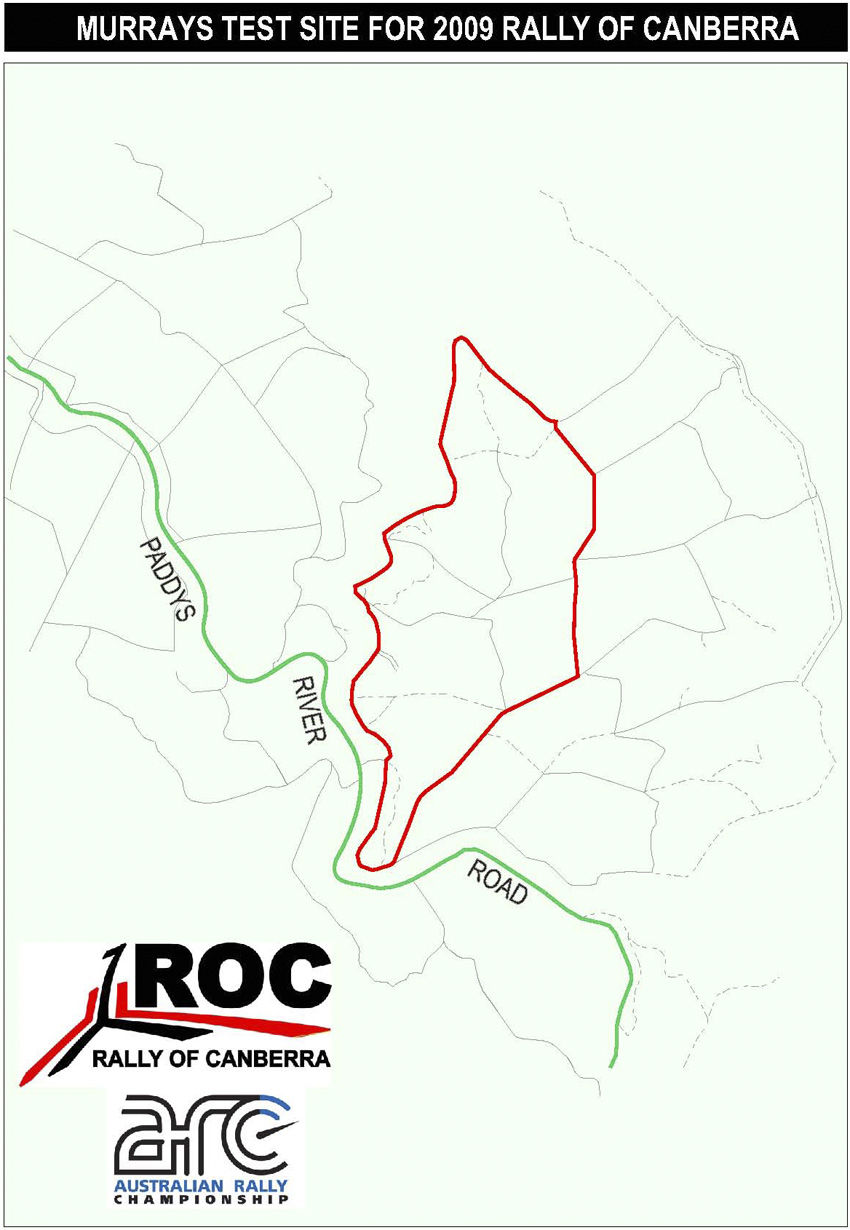 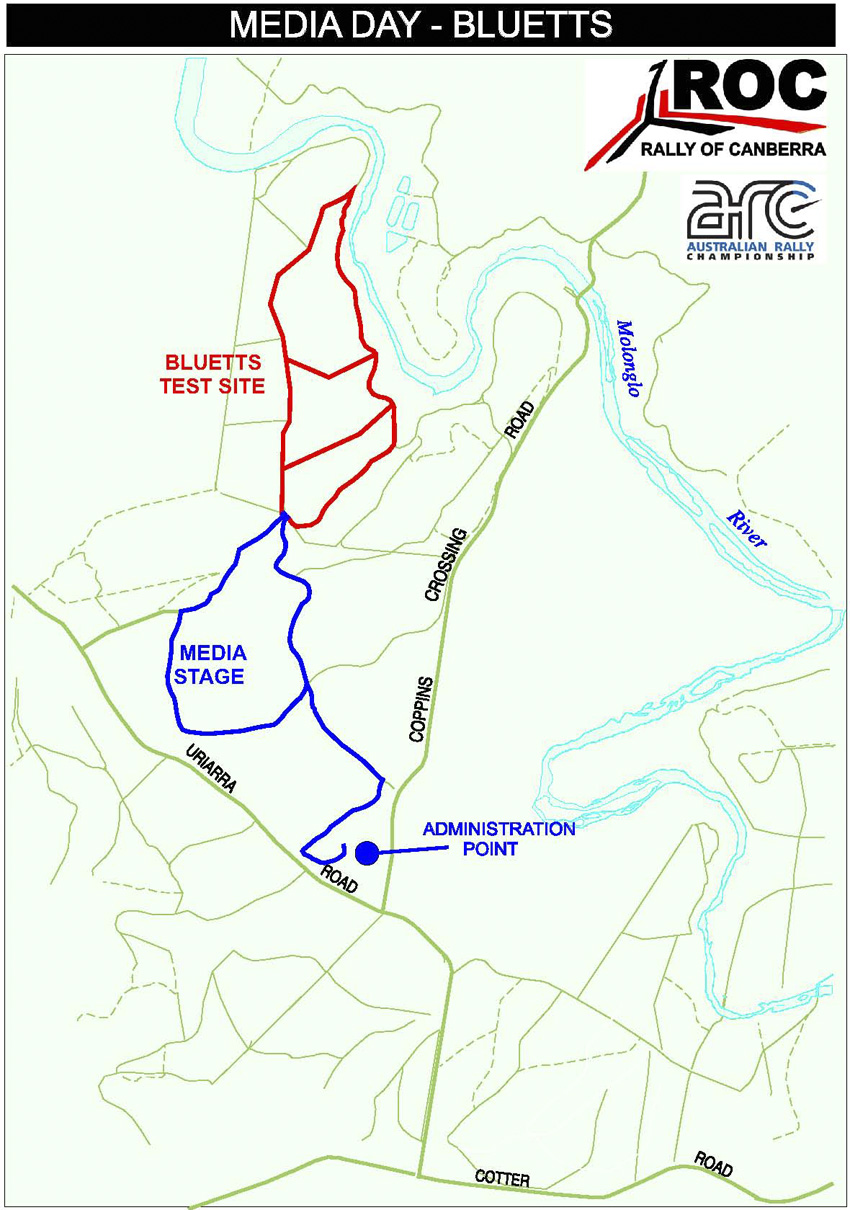 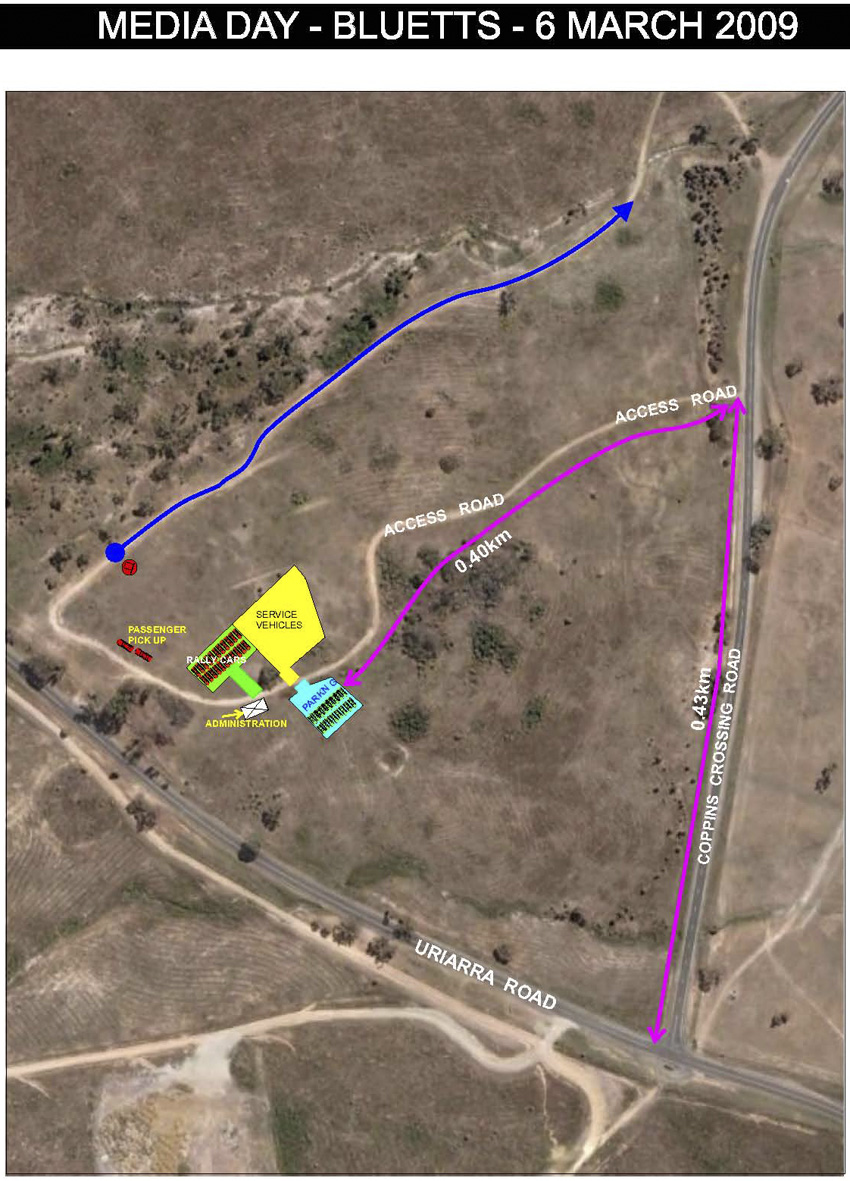 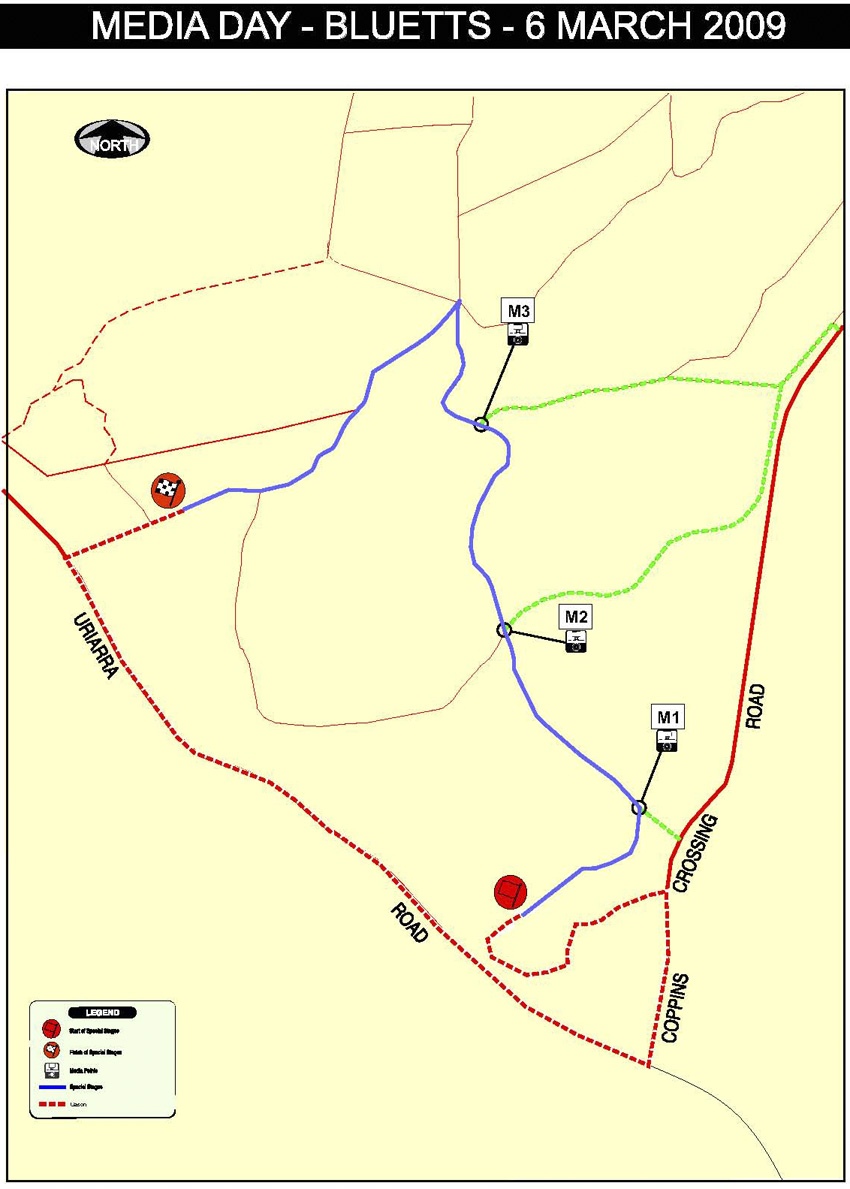 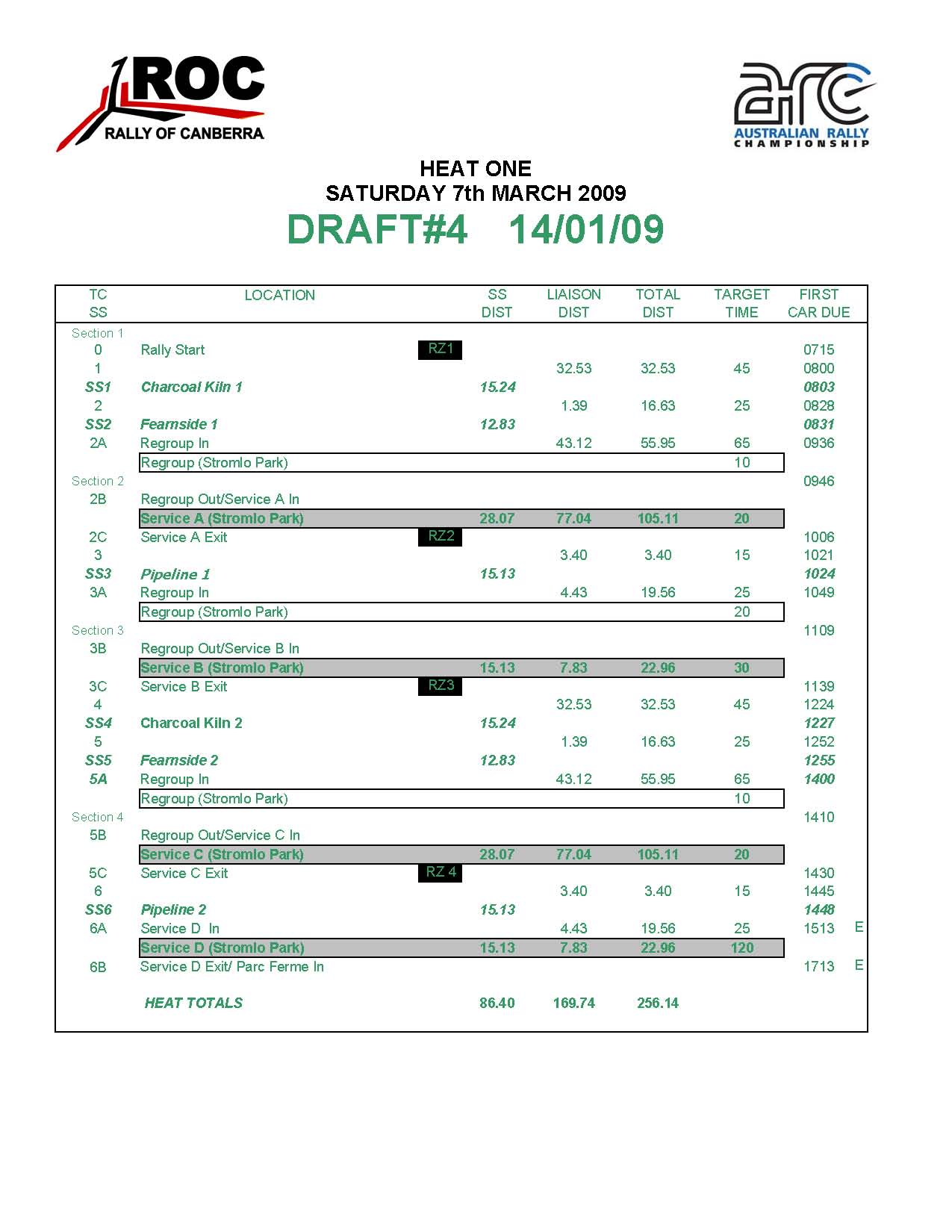 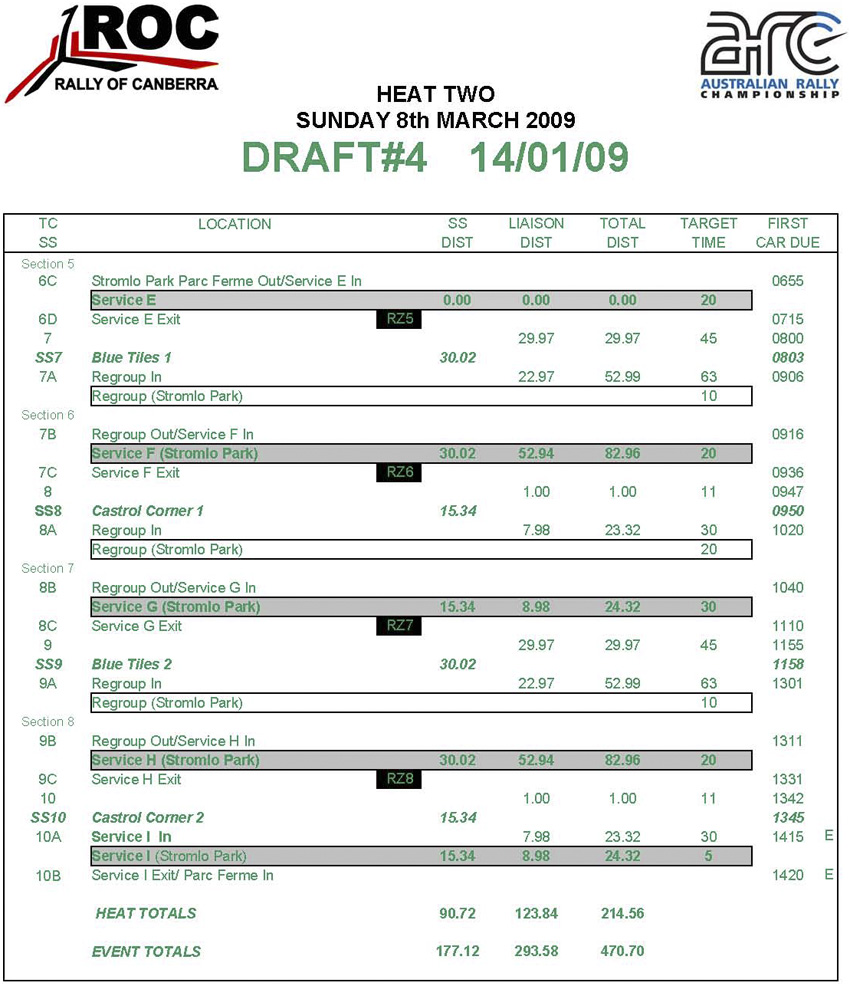 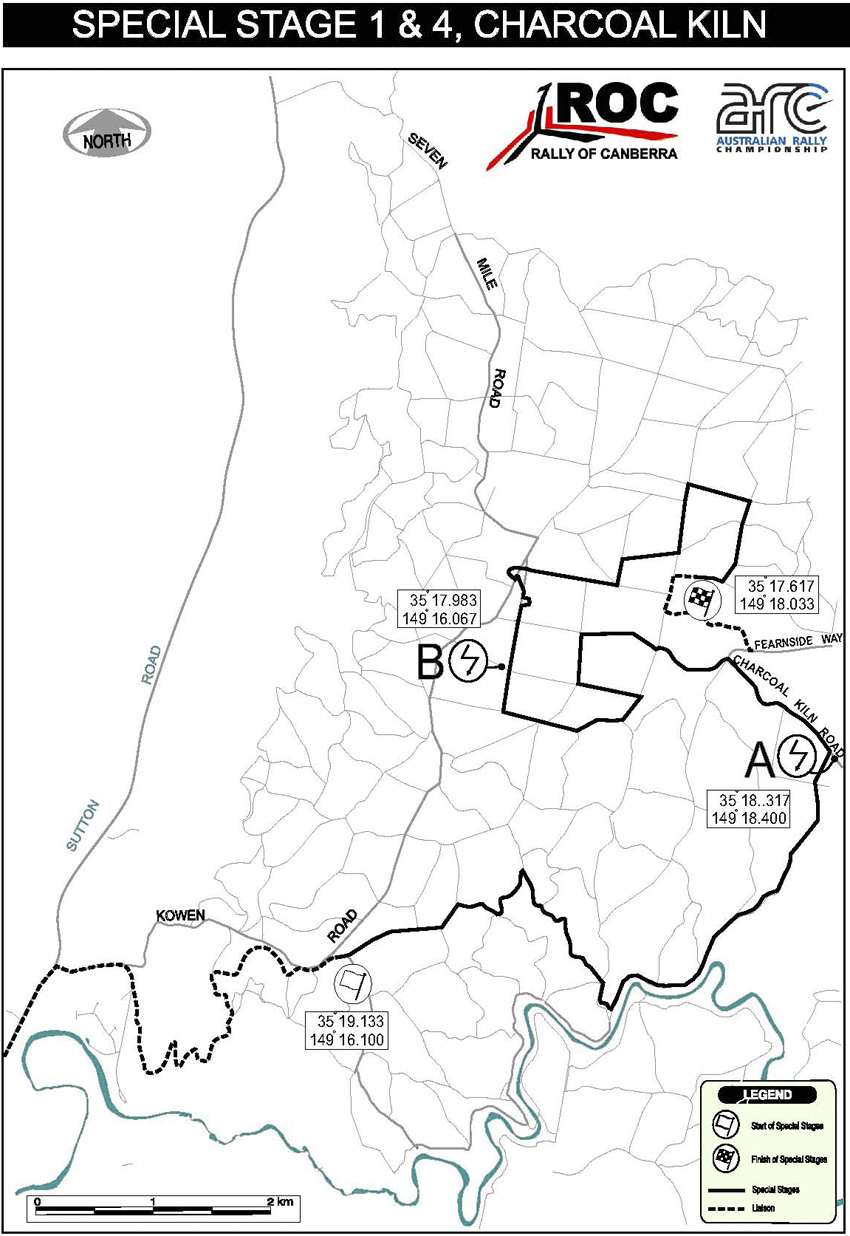 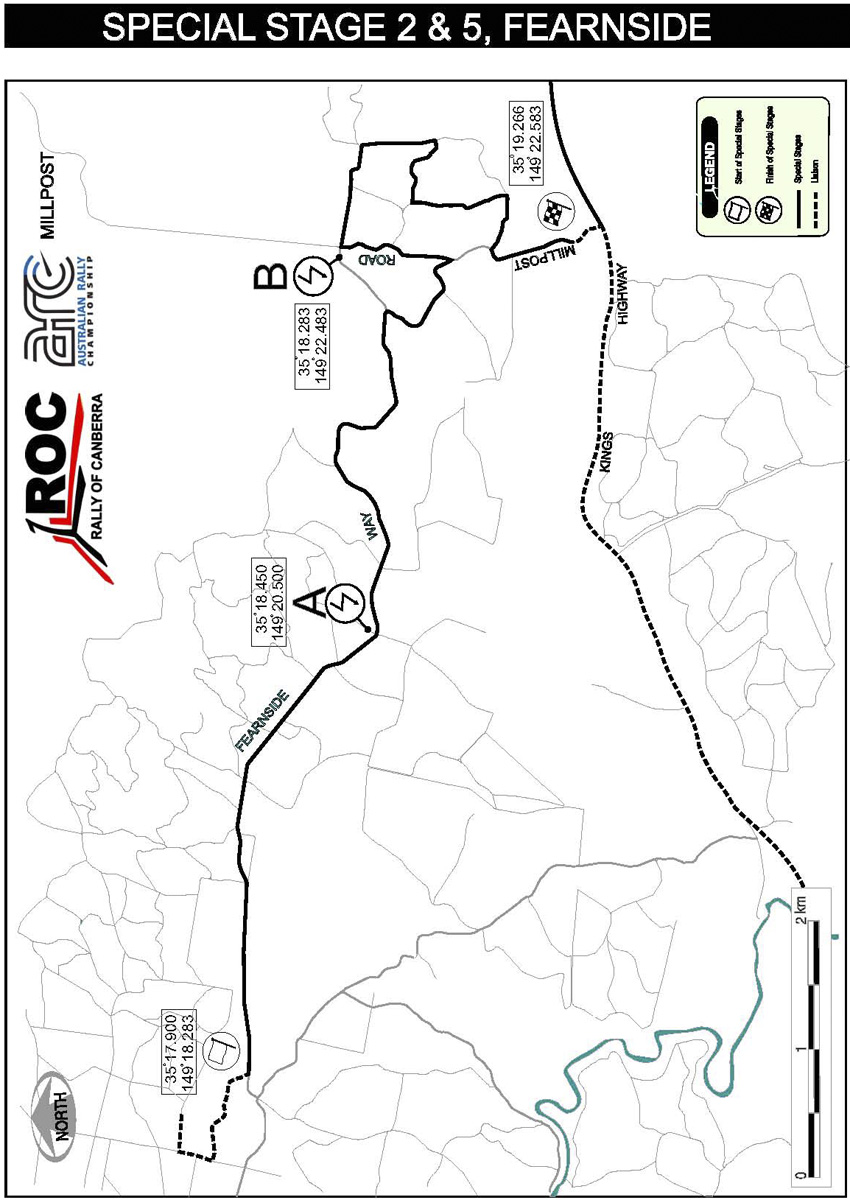 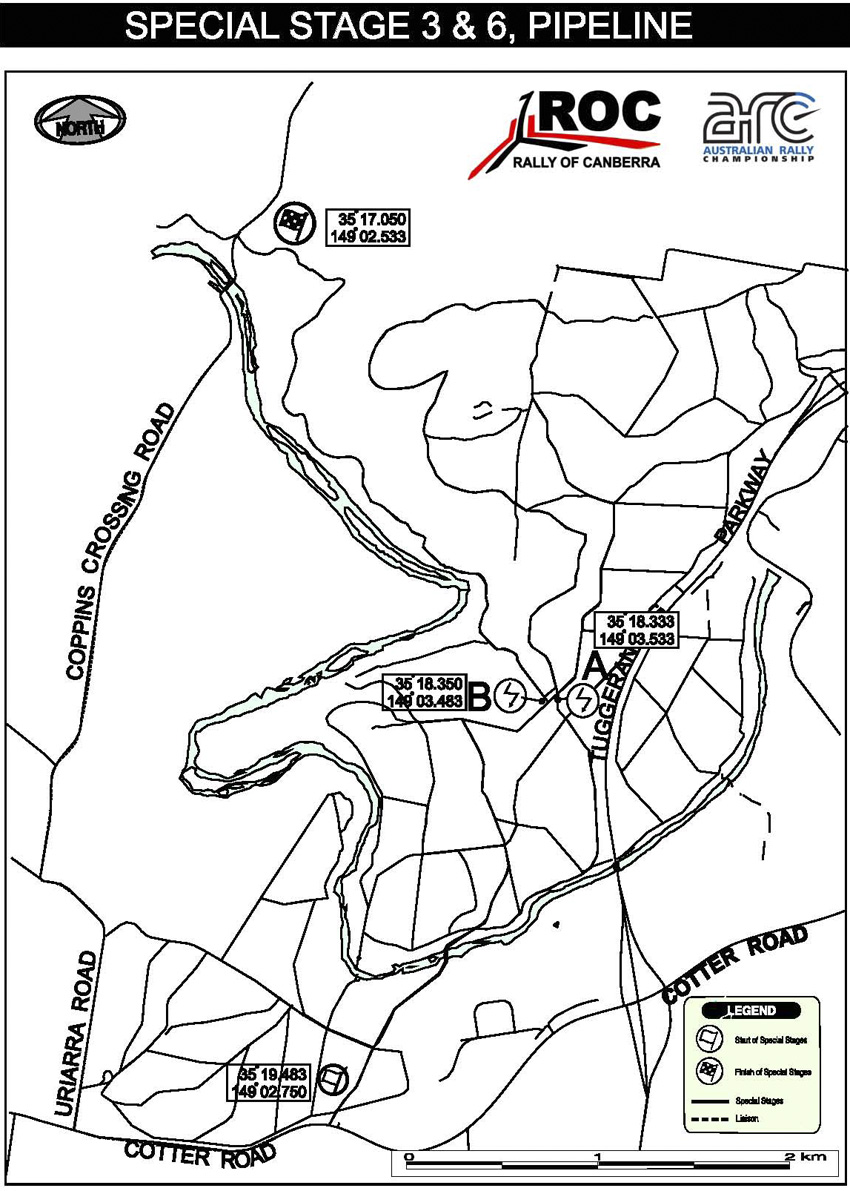 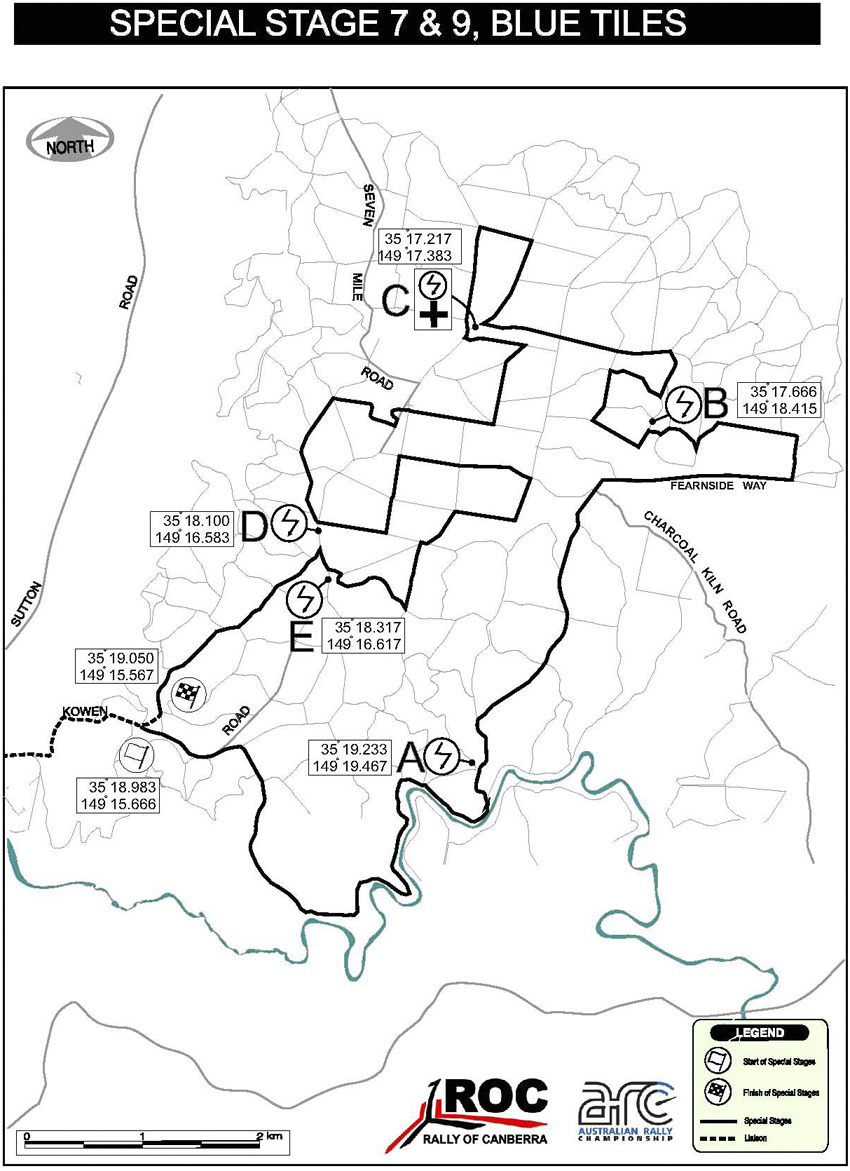 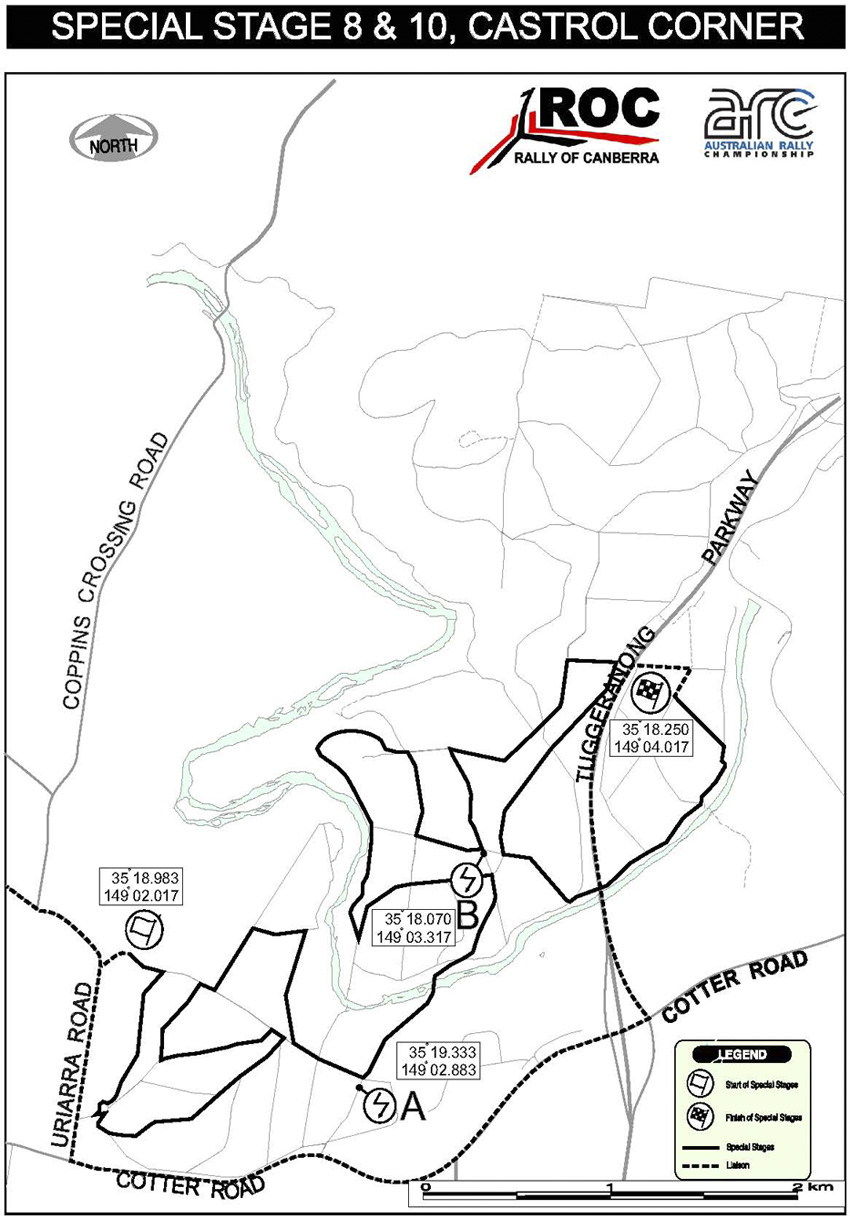 